ҠАРАР                                                                              РЕШЕНИЕОб утверждении Порядка принятия решений о признании безнадежной к взысканию задолженности по платежам в бюджет сельского поселения Миякинский сельсовет муниципального района Миякинский район Республики Башкортостан В соответствии с пунктом 3 постановления Правительства Российской Федерации от 6 мая 2016 года № 393 «Об общих требованиях к порядку принятия решений о признании безнадежной к взысканию задолженности по платежам в бюджеты бюджетной системы Российской Федерации», Совет сельского поселения Миякибашевский сельсовет муниципального района Миякинский район Республики Башкортостан, р е  ш и л:               1. Утвердить прилагаемый Порядок принятия решений о признании безнадежной к взысканию задолженности по платежам в бюджет сельского поселения Миякибашевский сельсовет  муниципального района Миякинский район Республики Башкортостан.	2.Утвердить состав комиссии по принятию решений о признании безнадежной к взысканию задолженности по платежам в бюджет сельского поселения Миякибашевский сельсовет муниципального района Миякинский район Республики Башкортостан3. Контроль за исполнением настоящего решения возложить на постоянную комиссию по бюджету, налогам и вопросам муниципальной собственности Совета сельского поселения.Глава сельского поселения                                        Р.А. Аминевс. Анясево№6111.07.2016Утвержден решением Совета         сельского поселенияМиякибашевский сельсовет       муниципального района       Миякинский район       Республики Башкортостан     От 11.07.2016  № 61ПОРЯДОК принятия решений о признании безнадежной к взысканию задолженности по платежам в муниципальный район Миякинский район Республики Башкортостан администрируемых администрацией сельского поселения Миякибашевский сельсовет муниципального района Миякинский район Республики БашкортостанОбщие положения1. Настоящий Порядок разработан в соответствии с действующим законодательством и устанавливает правила принятия решений о признании безнадежной к взысканию задолженности по платежам в бюджет сельского поселения Миякибашевский сельсовет муниципального района Миякинский район Республики Башкортостан юридических и физических лиц, индивидуальных предпринимателей администрируемых администрацией сельского поселения Миякибашевский сельсовет муниципального района Миякинский район Республики Башкортостан взыскание которых оказалось невозможным в силу причин экономического, социального или юридического характера в случаях, предусмотренных пунктом 2 настоящего Порядка.1.1. В сумму задолженности, подлежащую списанию перед бюджетом сельского поселения Миякибашевский сельсовет  муниципального района Миякинский район Республики Башкортостан, включается основной долг, а также сумма по пеням и штрафам, начисленная за несвоевременную оплату соответствующих платежей.2.. Платежи в бюджет, не уплаченные в установленный срок (задолженность по платежам в бюджет), признаются безнадежными к взысканию в следующих случаях:1) смерти физического лица - плательщика платежей в бюджет или объявления его умершим в порядке, установленном гражданским процессуальным законодательством Российской Федерации; 2) признания банкротом индивидуального предпринимателя - плательщика платежей в бюджет в соответствии с Федеральным законом от 26 октября 2002 года N 127-ФЗ "О несостоятельности (банкротстве)" в части задолженности по платежам в бюджет, не погашенным по причине недостаточности имущества должника; 3) ликвидации организации - плательщика платежей в бюджет в части задолженности по платежам в бюджет, не погашенным по причине недостаточности имущества организации и (или) невозможности их погашения учредителями (участниками) указанной организации в пределах и порядке, которые установлены законодательством Российской Федерации; 4) принятия судом акта, в соответствии с которым администратор доходов бюджета утрачивает возможность взыскания задолженности по платежам в бюджет в связи с истечением установленного срока ее взыскания (срока исковой давности), в том числе вынесения судом определения об отказе в восстановлении пропущенного срока подачи заявления в суд о взыскании задолженности по платежам в бюджет;5) вынесения судебным приставом-исполнителем постановления об окончании исполнительного производства и о возвращении взыскателю исполнительного документа по основаниям, предусмотренным пунктами 3и 4 части 1 статьи 46 Федерального закона от 2 октября 2007 года N 229-ФЗ "Об исполнительном производстве", если с даты образования задолженности по платежам в бюджет прошло более пяти лет, в следующих случаях:размер задолженности не превышает размера требований к должнику, установленного законодательством Российской Федерации о несостоятельности (банкротстве) для возбуждения производства по делу о банкротстве;судом возвращено заявление о признании плательщика платежей в бюджет банкротом или прекращено производство по делу о банкротстве в связи с отсутствием средств, достаточных для возмещения судебных расходов на проведение процедур, применяемых в деле о банкротстве.3. Помимо случаев, предусмотренных пунктом 2 настоящей Порядка административные штрафы, не уплаченные в установленный срок, признаются безнадежными к взысканию в случае истечения установленного Кодексом Российской Федерации об административных правонарушениях срока давности исполнения постановления о назначении административного наказания при отсутствии оснований для перерыва, приостановления или продления такого срока. Порядок принятия решения о признании безнадежной к взысканию и списании задолженности 2.1.Решение о признании безнадежной к взысканию и списании задолженности принимается Комиссией, состав которой утверждается постановлением сельского поселения Миякибашевский сельсовет муниципального района Миякинский район Республики Башкортостан (далее - Комиссия).2.2.Комиссия рассматривает представленные сведения и принимает решение о списании задолженности или об отказе в списании не позднее 30 дней с момента представления сведений.2.3.Решения Комиссии принимаются простым большинством голосов членов Комиссии по каждому должнику индивидуально.2.4.Решения Комиссии оформляются актом в трех экземплярах, которые подписываются председателем и всеми членами Комиссии, участвовавшими в рассмотрении документов (приложение №1).2.5.Оформленный Комиссией акт о признании безнадежной к взысканию задолженности по платежам в бюджет утверждается главой сельского поселения Миякибашевский сельсовет.III. Перечень документов, необходимых для списания безнадежной к взысканию задолженностиРешение о признании безнадежной к взысканию и списании задолженности принимается на основании следующих документов:1) выписка из отчетности администратора доходов бюджета об учитываемых суммах задолженности по уплате платежей в бюджеты бюджетной системы Российской Федерации;2) справка администратора доходов бюджета о принятых мерах по обеспечению взыскания задолженности по платежам в бюджеты бюджетной системы Российской Федерации;3) документы, подтверждающие случаи признания безнадежной к взысканию задолженности по платежам в бюджеты бюджетной системы Российской Федерации, в том числе:документ, свидетельствующий о смерти физического лица - плательщика платежей в бюджет или подтверждающий факт объявления его умершим;документ, содержащий сведения из Единого государственного реестра индивидуальных предпринимателей о прекращении деятельности вследствие признания банкротом индивидуального предпринимателя - плательщика платежей в бюджет, из Единого государственного реестра юридических лиц о прекращении деятельности в связи с ликвидацией организации - плательщика платежей в бюджет;судебный акт, в соответствии с которым администратор доходов бюджета утрачивает возможность взыскания задолженности по платежам в бюджет в связи с истечением установленного срока ее взыскания (срока исковой давности), в том числе определение суда об отказе в восстановлении пропущенного срока подачи в суд заявления о взыскании задолженности по платежам в бюджет;постановление судебного пристава-исполнителя об окончании исполнительного производства при возврате взыскателю исполнительного документа по основаниям, предусмотренным пунктами 3 и 4 части 1 статьи 46 Федерального закона "Об исполнительном производстве".IY. Заключительные положения4.1. Изменения, связанные со списанием задолженности, вносятся в отчетность на 1-е число месяца, следующего за месяцем, в котором принято решение о списании задолженности.Приложение №2к Порядку  принятия решений о признании безнадежной квзысканию задолженности по платежам  в бюджет сельского поселения Миякибашевскийсельсовет муниципального района Миякинский район                                                                                   Республики Башкортостан От 11.07.2016 №61 Составкомиссии по принятию решений о признании безнадежной к взысканиюзадолженности по платежам в бюджет сельского поселения Миякибашевский сельсовет муниципального района Миякинский район Республики Башкортостан1. Аминев Р.А. – глава сельского поселения Миякинский сельсовет2. Валиахметов В.Ф.  – управляющий делами администраций сельского поселения.3. Насырова З.С. – специалист 2 категории сельского поселения Миякинский сельсоветПриложение № 3   к Порядку  принятия решений                                                                                                                                                                                                                                                                                                                 о признании безнадежной к  взысканию задолженности по                                                                                                                                                                         платежам  в бюджет сельского поселения Миякибашевский  сельсовет                                                                                                                                                                                                        муниципального  района Миякинский район Республики  Башкортостан                                                      «Утверждаю» Глава администрации сельского поселенияМиякибашевский сельсовет муниципального района Миякинский районРеспублики БашкортостанР.А. АминевАКТ о признании безнадежной к взысканию и списании задолженности в бюджет сельского поселения Миякибашевский сельсовет муниципального района Миякинский район Республики Башкортостан Подписи членов комиссии                                                                      БАШКОРТОСТАН  РЕСПУБЛИКАҺЫМИӘКӘ РАЙОНЫМУНИЦИПАЛЬ РАЙОНЫНЫҢМИӘКӘБАШ АУЫЛ СОВЕТЫАУЫЛ БИЛӘМӘҺЕ СОВЕТЫ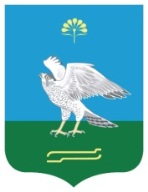 СОВЕТСЕЛЬСКОГО ПОСЕЛЕНИЯ МИЯКИБАШЕВСКИЙ СЕЛЬСОВЕТ  МУНИЦИПАЛЬНОГО РАЙОНАМИЯКИНСКИЙ РАЙОН РЕСПУБЛИКИ БАШКОРТОСТАНПолное наименование организации (фамилия, имя, отчество физического лица)Полное наименование организации (фамилия, имя, отчество физического лица)ИНН налогоплательщика, ОГРН, код причины постановки на учет налогоплательщика организации (ИНН налогоплательщика физического лица)Сведения о платеже, по которому возникла задолженностьКод классификации доходов бюджета сельского поселения ___________сельсовет муниципального района Миякинский район Республики Башкортостан, по которому учитывается задолженностьСумма задолженности в бюджет Сумма задолженности по пеням и штрафам по соответствующим платежам в бюджет Дата принятия решения о признании безнадежной к взысканию задолженности по платежам в бюджет122345671.2.